First Name of Application CV No 1620714Whatsapp Mobile: +971504753686 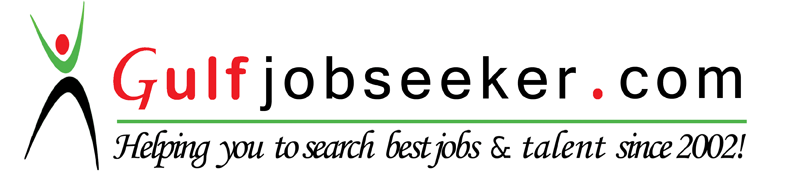 To get contact details of this candidate Purchase our CV Database Access on this link.http://www.gulfjobseeker.com/employer/services/buycvdatabase.phpCURRICULUM VITAE (CV)Designation		:	Registrar:   Dept. of Oral Medicine & Radiology.Date of Birth		:	31 August 1980Field of Specialization	:	Oral Medicine, Diagnosis & RadiologyTeaching Experience	:	Approx. 2 yrs and 8 monthsEmployment ProfileAcademic QualificationScientific Paper / Poster PresentationsPaper presented on “Dentist Role in Child Abuse.” VIII National Conference, IAFO, Sardar Patel Dental College, Lucknow.Paper presented on “Varied Expression of Salivary Gland Neoplasm..A case Report.” National Triple O Symposium, Raipur, CG.Paper presented on “Comparision of reliability of lateral cephalogram and computed tomography for assessment of airyway space: XXIV National Conference, IAOMR, Chandigarh.Poster presented on “Journey from 2D to 4D”. XXII National Conference, IAOMR,  New DelhiPoster presented on “An update on the management of OSMF.” Triple O Symposium, Subharti Dental College, Meerut.Poster presented on “Infected Radicular Cyst:Diagnostic Dilemma:A Case Report.” CDE , Subharti Dental College, Meerut.PUBLICATIONSShalu Rai,  Mandeep Kaur,  Sandeep Kaur. Dental Perspective: Recognition and Response to Child Abuse and Neglect in Indian Setting. Journal of Indian Academy of Oral Medicine and Radiology, January-March 2011;23(1):57-60Shalu Rai, Mandeep Kaur, Sandeep Kaur, Sapna Panjwani Arora. Redefining the potential applications of dental stem cells: An asset for future. Indian Journal of Human Genetics September-December 2012; 18( 3):276-84Rai S, Kaur M, Kaur S. Applications of Stem Cells in Interdisciplinary dentistry and Beyond:An Overview. Annals of Medical and Health Sciences Research Apr-Jun 2013:3(2);245-54.Sandeep Kaur,  Shalu Rai,  Mandeep Kaur. Comparison of reliability of Lateral Cephalogram and Computed tomography for assessment of airway space. Nigerian Journal of Clinical Practice Sep-Oct 2014: 17( 5);629-36.Sandeep Kaur, Gurdeep Singh, Kirandeep Kaur. Cancer stem cells: An insight and future perspective. Journal of Cancer Research and Therapeutics Oct-Dec 2014:10 (4);846-52.Sandeep Kaur, Kirandeep Kaur, Shalu Rai,Rajat Khajuria. Oral health management considerations in patients with diabetes mellitus. Archives of Medical & Health Sciences Jan-June 2015:3(1); 72-9.Sandeep kaur, Shalu Rai, Abhishek Sinha, Vikas Ranjan, Deepankar Mishra, Sapna Panjwani.Cephalogram study for evaluation of pharyngeal airway space and its relation to Neck Circumference and Basal Metabolic Rate to determine predictors of sleep apnea. Journal of Indian academy of Oral medicine and Radiology Jan-Mar 2015:27(1);2-8.Dr Sandeep Kaur, Dr Satvinder Singh, Dr Kirandeep Kaur. CHERUBISM: A CASE REPORT. Asia Pacific Dental Journal, July-Sep 2015:2(3);11-14CDE/ WORKSHOPS ATTENDED“Cross-infection control and Dentistry”. D.J. Dental College, Modinagar“Mouth as the mirror of Body”, Oral Medicine & Radiology.  SGT Dental College, Gurgaon.“Management of Oral Cancer”, Oral Medicine & Radiology.  D.J. Dental College, Modinagar.“Diastema closure & Veneering” Organized by Dept. of Conservative dentistry and   Endodontics, IDST, Modinagar on 03 Sept, 2011“A Predictable approach to Direct Aesthetic restoration”, I.D.ST, Dental College, Modinagar.TRIPLE O SYMPOSIUM- ‘An Update On Common Potentially Malignant Disorders Of the Oral Cavity.’ At Subharti Dental College & Hospital, Meerut.DIAGNOSTIC DILEMMA: “UNFOLDING THE CLINICAL APPROACH”. At Subharti Dental College & Hospital, Meerut.CONFERENCES ATTENDEDVIII National Conference of Forensic Odontology. Sardar Patel Dental College, Lucknow.XXII National Conference, IAOMR. The Lalit, New Delhi.National Triple O Symposium on “Salivary Gland Disorders”.Raipur, CG.XXIII National Conference, IAOMR. Bangluru.National Triple O Symposium. Sardar Patel Dental College, Lucknow U.P.World National Conference on LASERS. New DelhiXXIV National Conference, IAOMR. ChandigarhDESIGNATIONDURATIONINSTITUTIONTOTAL EXPERIENCESeniorLecturer14-6-2013 to 13-6-2014 Adesh Institute of Dental Sciences and Research,   Barnala          Road, Bathinda (Punjab), India.Approx.1 yearRegistrar14-6-2014 till date  Indira Gandhi Govt. Dental College and hospital, Jammu(J&K),Approx.2 yearDEGREECOLLEGE/ UNIVERSITYYEAR OF PASSINGNAME OF THE STATE DENTAL COUNCILB.D.S.Albadar Dental College & Hospital, Gulbarga,Karnataka.2000-2005Rajiv Gandhi University of Health Sciences,Banglore, KarnatakaM.D.S.(Oral Medicine & Radiology)Institiute of Dental Studies & Technologies, Kadrabad,Modinagar(Distt.Gaziabad).UP2010-2013Chaudhary Charan Singh University,Meerut,U.P